PageActivityAnswersp.2Think AheadA. 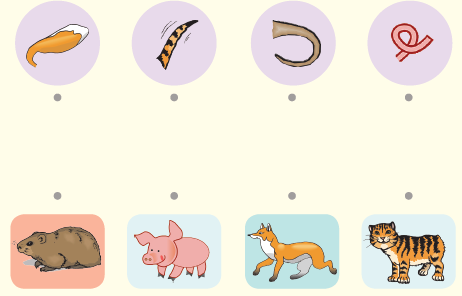 p.2Think AheadB. Draw your own answer. pp.3~4Words to KnowA.1) tail       2) hole       3) freeze4) sharp     5) steal       6) bite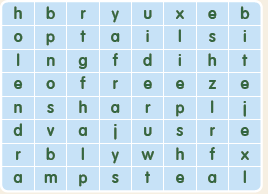 pp.3~4Words to KnowB. 1) stolen2) catch3) hole4) snappedpp.5~6ComprehensionA.1) F2) T3) F4) Tpp.5~6ComprehensionB.1) hole, tail2) cold, frozep.7Review QuizA.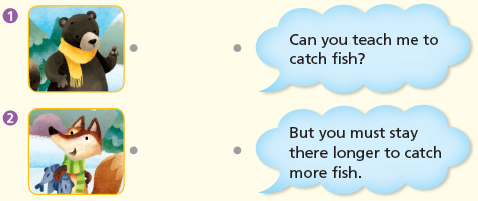 p.7Review QuizB.1) string2) fish3) ice4) longer5) off6) shortp.7Review QuizC.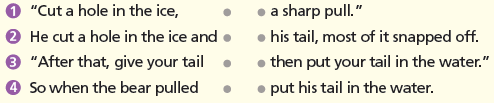 p.8Book Report<Summary>stolen, caught, teach, ice, froze, snapped off<Lesson>trustp.10Think AheadA.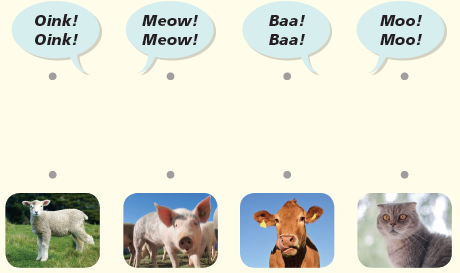 p.10Think AheadB. Draw your own answer.pp.11~12Words to KnowA.1) churn       2) flock     3) growl4) shepherd    5) tip       6) den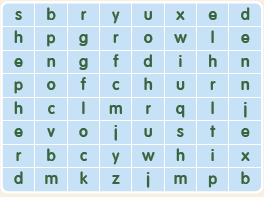 pp.11~12Words to KnowB.1) hire2) call3) churning4) creampp.13~14ComprehensionA.1) T 2) F3) T4) F pp.13~14ComprehensionB.1) shepherd, bear2) rage, landedp.15Review QuizA.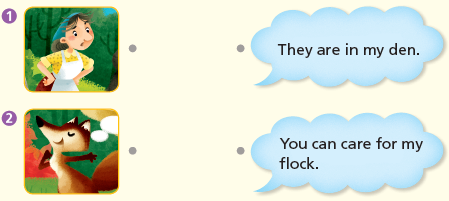 p.15Review QuizB.1) shepherd2) did not like3) wolf4) care for5) churning6) tailC. 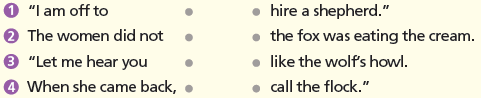  p.16Book Report<Summary>set out, call, growl, flock, threw, tip<Lesson>before